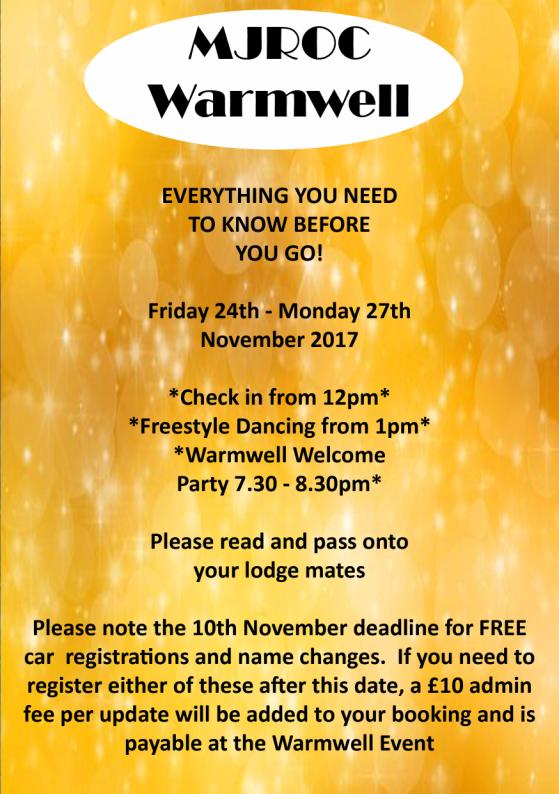 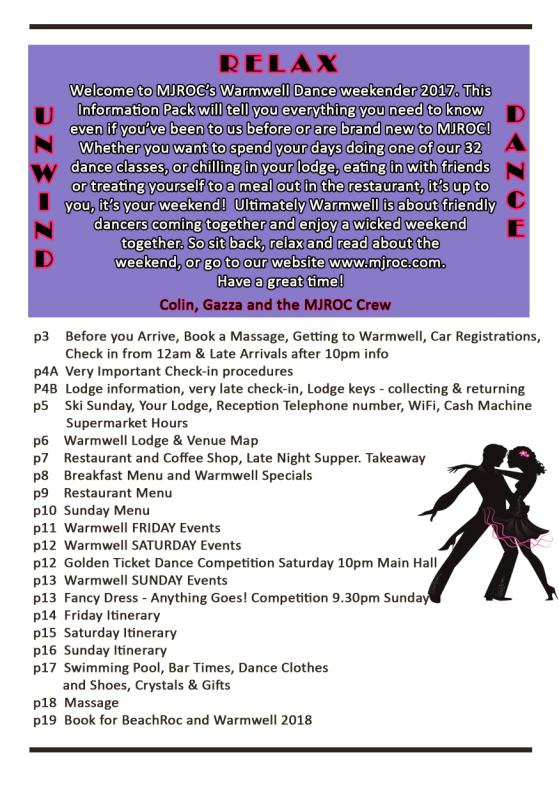 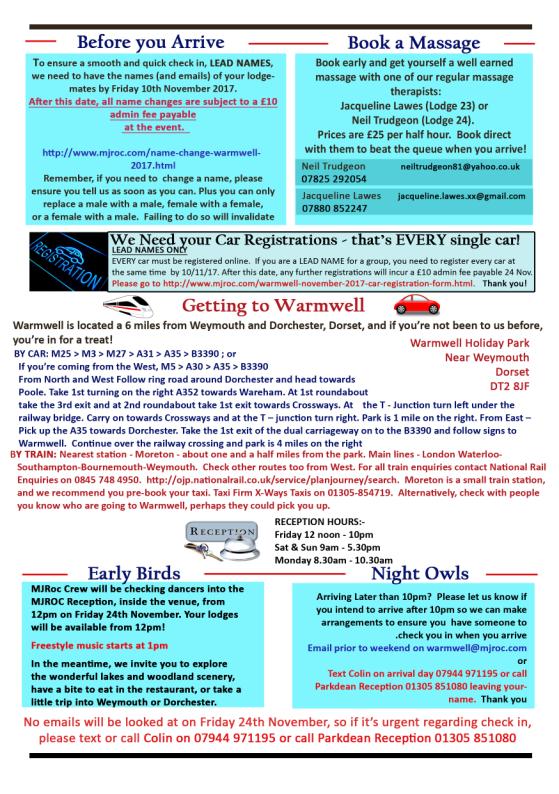 Page 3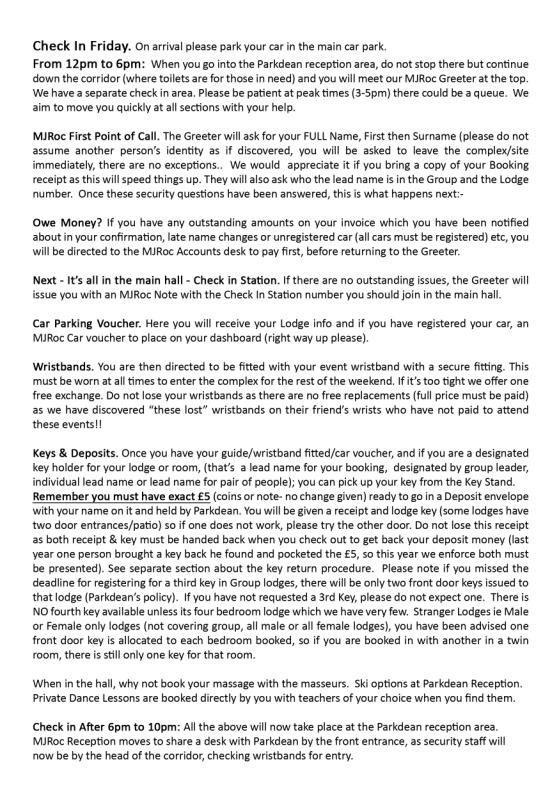 Page 4A Page 4B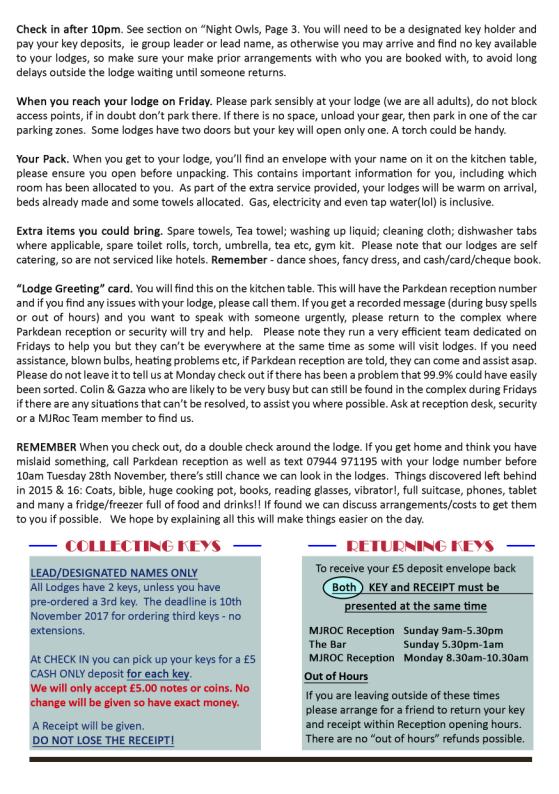  Page 5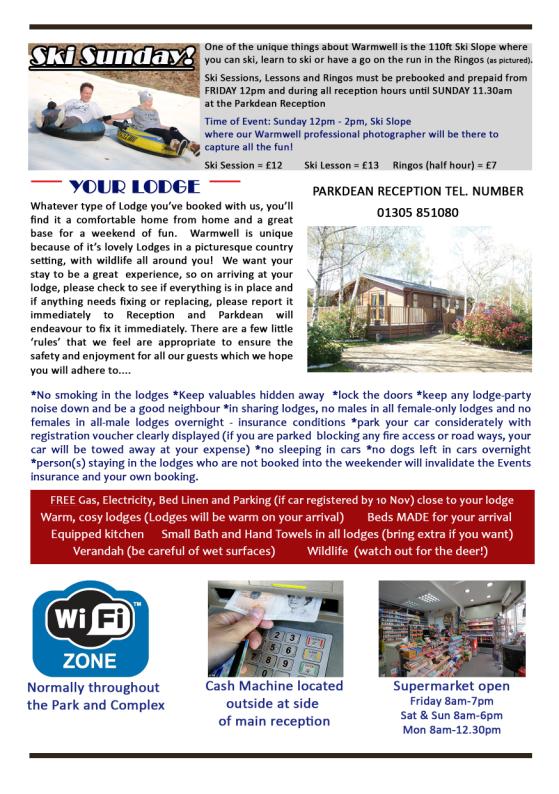  Page 6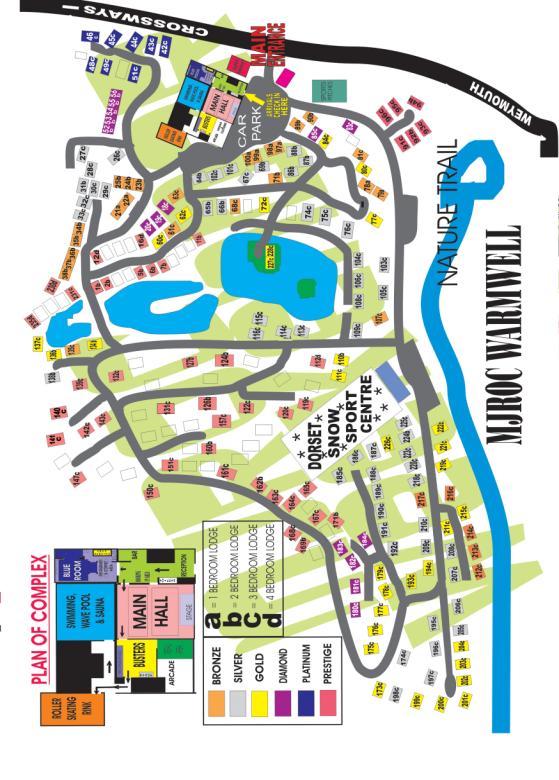  Page 7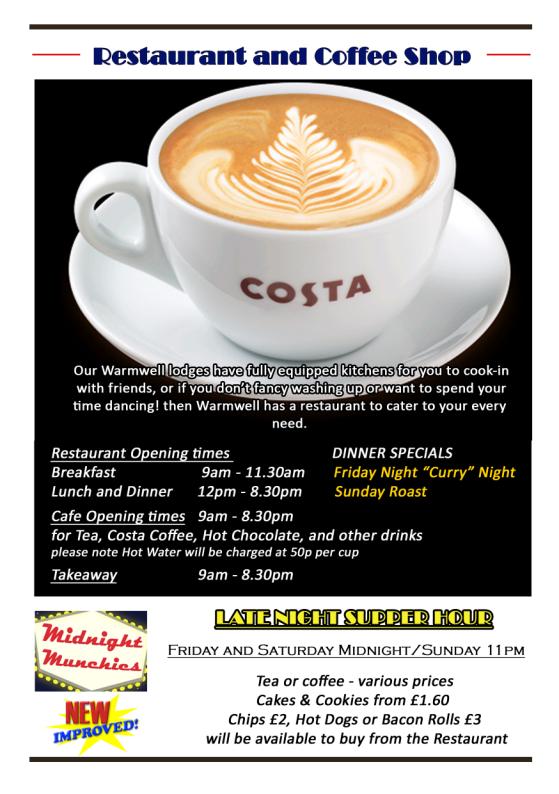 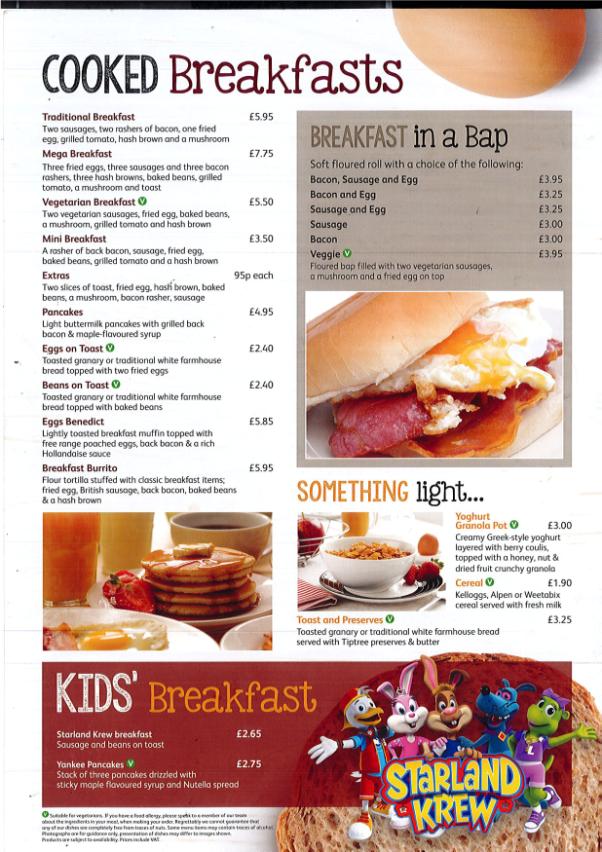 Page 8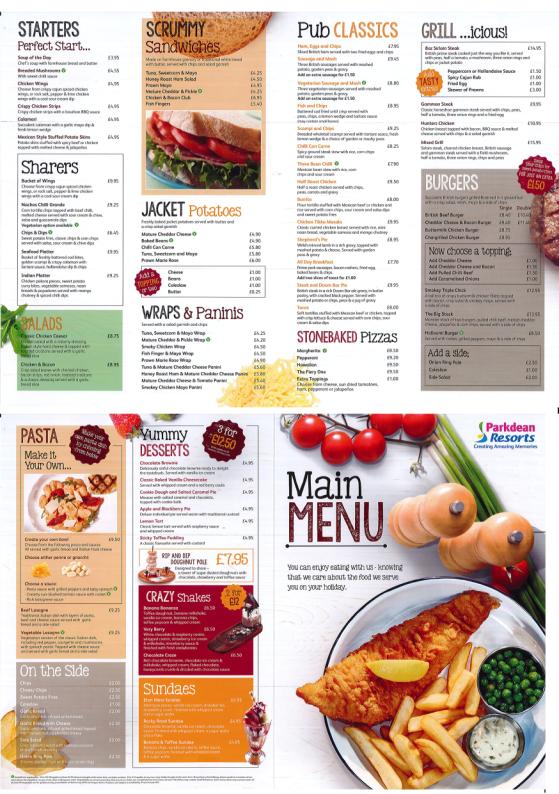 Page 9 Page 10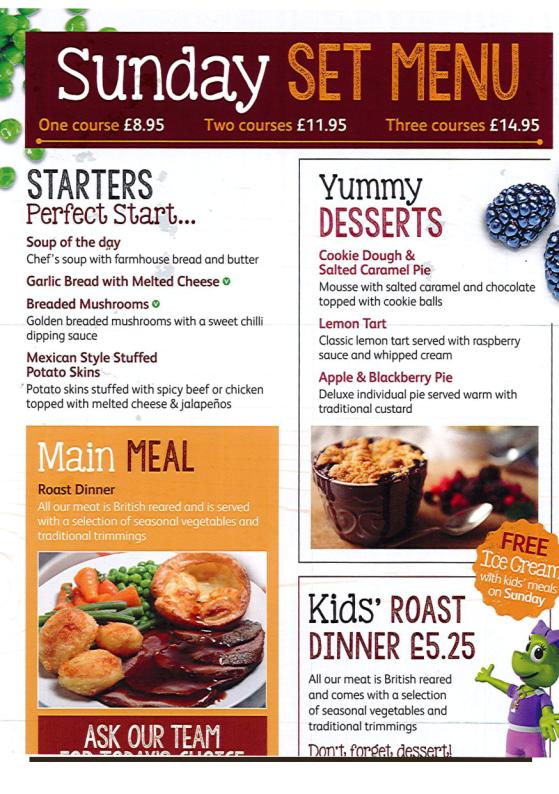 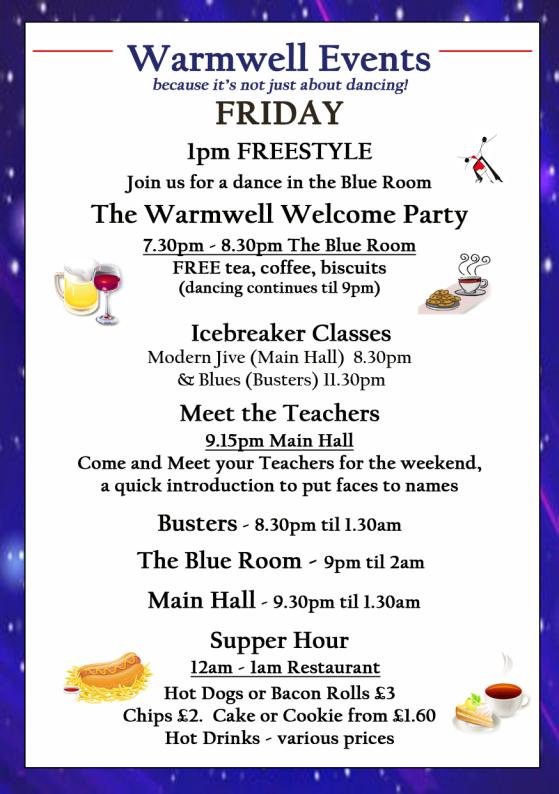 Page 11 Page 12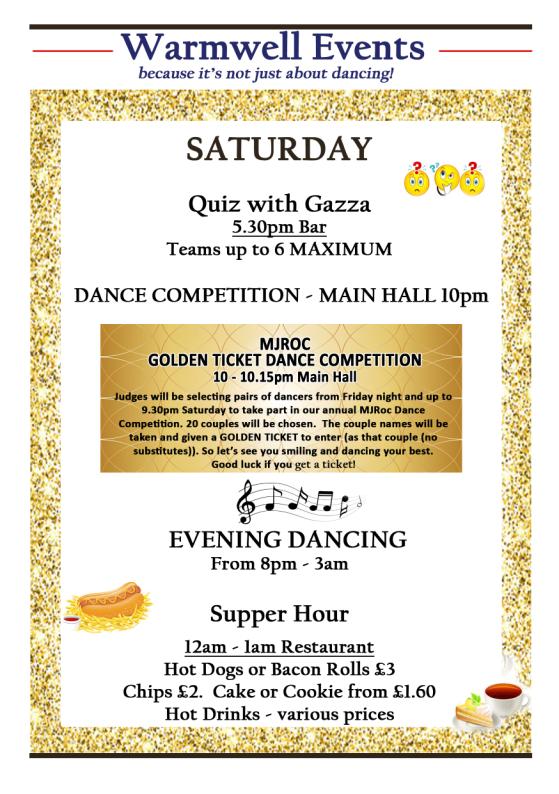  Page 13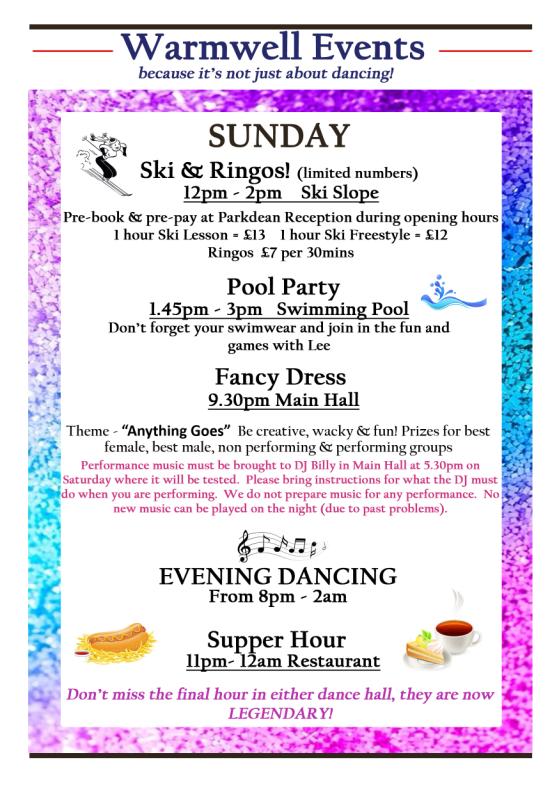  Page 14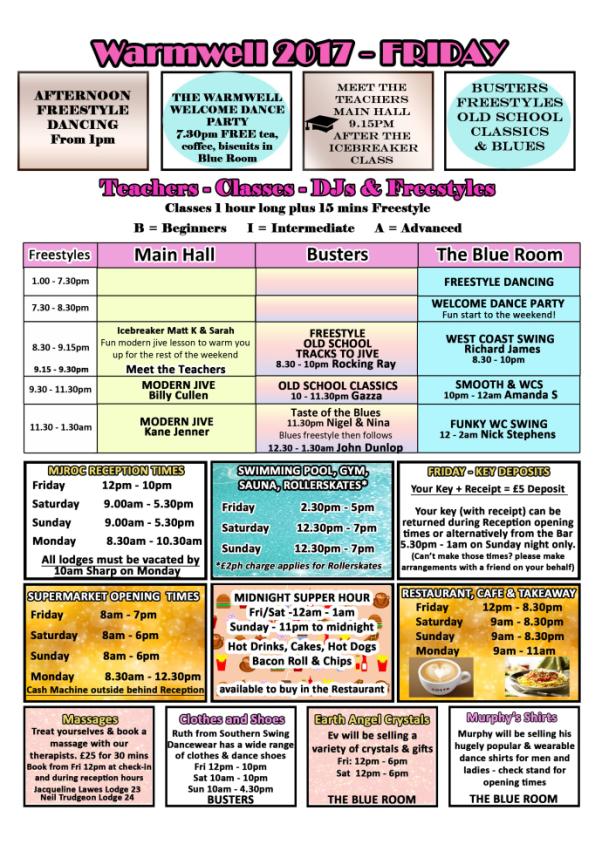  Page 15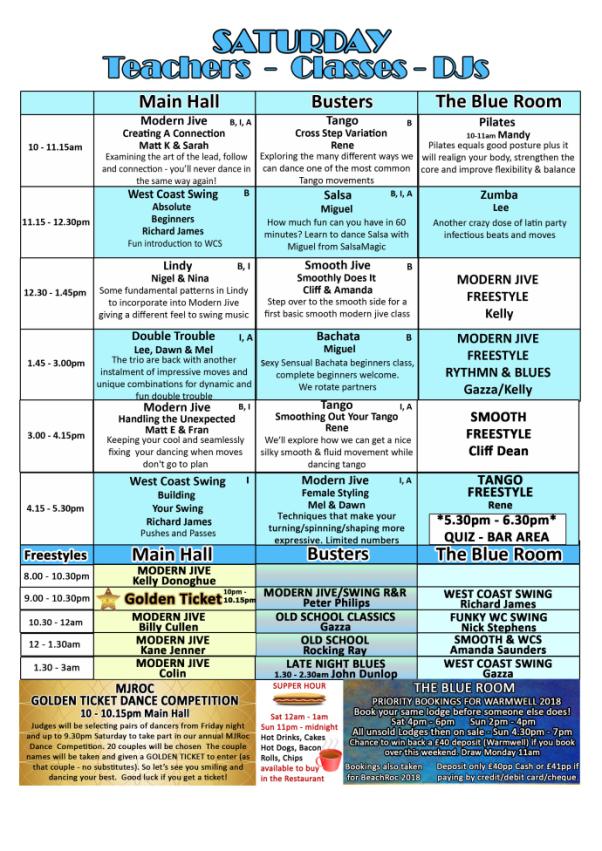  Page 16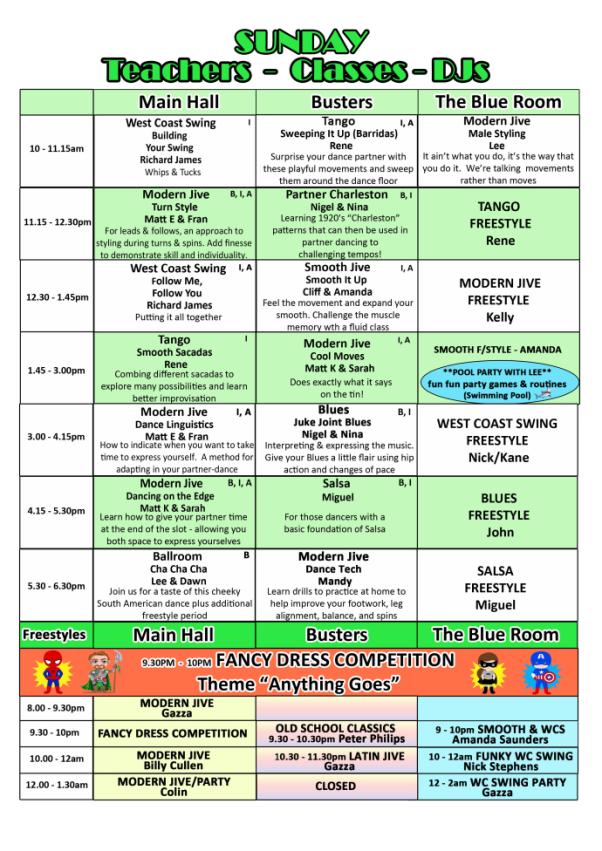  Page 17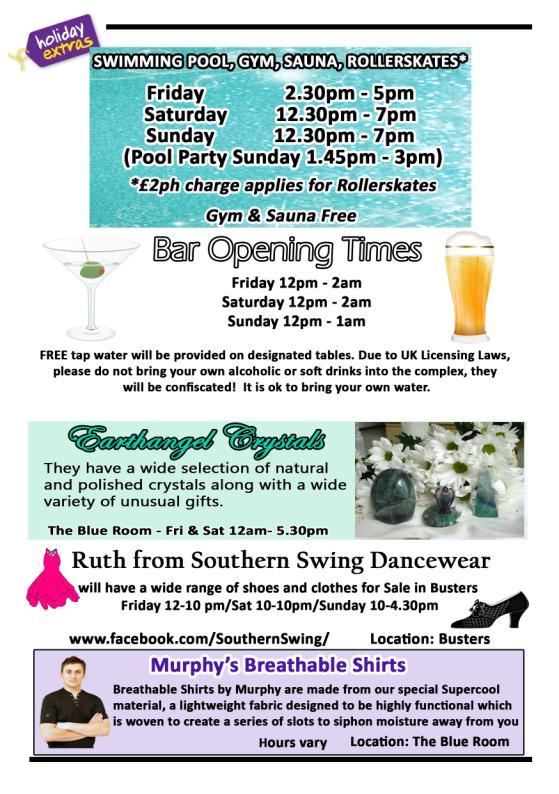  Page 18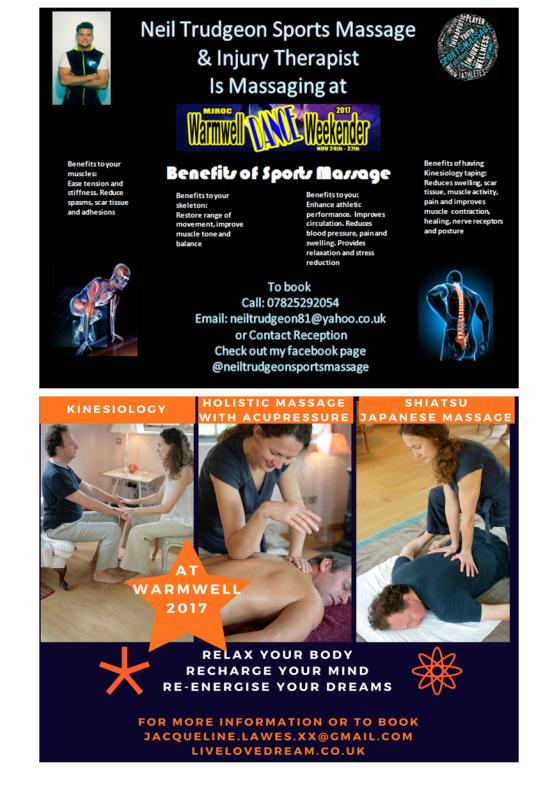  Page 19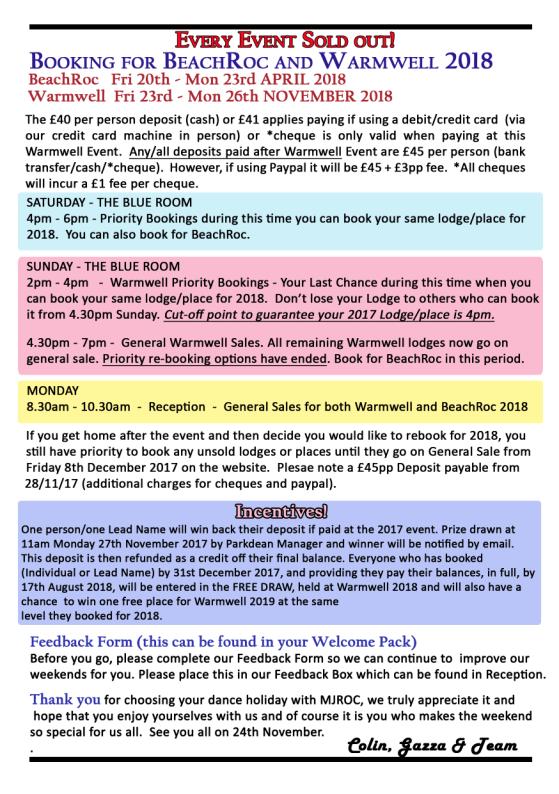 